105年度「口手語綜合溝通法」研習課程(嘉義場) 報名簡章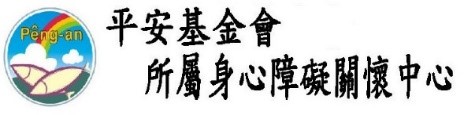 研習時間：105年10月29日(星期六)。研習地點：嘉義市私立晨光智能發展中心(嘉義市後湖里忠孝一街98號)。參加對象與名額：嘉義縣市、雲林縣學前特教班、國小特教班、資源班老師、早期療育教保人員、幼兒園老師或有興趣者，共50名。課程內容：---------------------------------------------------------------------------------報名表聯絡人：李宜真社工員  電話：07-9620336分機16。請將報名表Email至dacc.org@gmail.com或傳真至07-9620338。時 間主 題主 講 人09:30~09:50報到、領取研習資料報到、領取研習資料09:50~10:00開 幕 式王玲琇主任10:00~12:00口手語綜合溝通法經驗分享(一)黃玫玲/新北市愛智發展中心主任12:00~13:00午餐時間午餐時間13:00~14:00口手語綜合溝通法經驗分享(二)林雅貞/財團法人平安社會福利慈善事業基金會教保員洪鳳琴/財團法人平安社會福利慈善事業基金會教保員14:00~15:30手語詞彙基礎教學邵清立老師/財團法人平安社會福利慈善事業基金會手語教學講師15:30彼此交流~賦歸(繳交研習回饋單)彼此交流~賦歸(繳交研習回饋單)服務單位姓名/職稱連絡電話聯絡信箱通訊地址午餐    □葷    □素    □自行處理 (代收午餐費70元，請自備零錢)    □葷    □素    □自行處理 (代收午餐費70元，請自備零錢)    □葷    □素    □自行處理 (代收午餐費70元，請自備零錢)備註：報名人數超過受理名額時，以報名優先順序錄取當日不提供午餐，協助代訂便當(代收午餐費70元)當日請自行帶環保杯因本研習免費，請珍惜此資源，盡量避免遲到早退備註：報名人數超過受理名額時，以報名優先順序錄取當日不提供午餐，協助代訂便當(代收午餐費70元)當日請自行帶環保杯因本研習免費，請珍惜此資源，盡量避免遲到早退備註：報名人數超過受理名額時，以報名優先順序錄取當日不提供午餐，協助代訂便當(代收午餐費70元)當日請自行帶環保杯因本研習免費，請珍惜此資源，盡量避免遲到早退備註：報名人數超過受理名額時，以報名優先順序錄取當日不提供午餐，協助代訂便當(代收午餐費70元)當日請自行帶環保杯因本研習免費，請珍惜此資源，盡量避免遲到早退